Перейти на сайт parking.mos.ru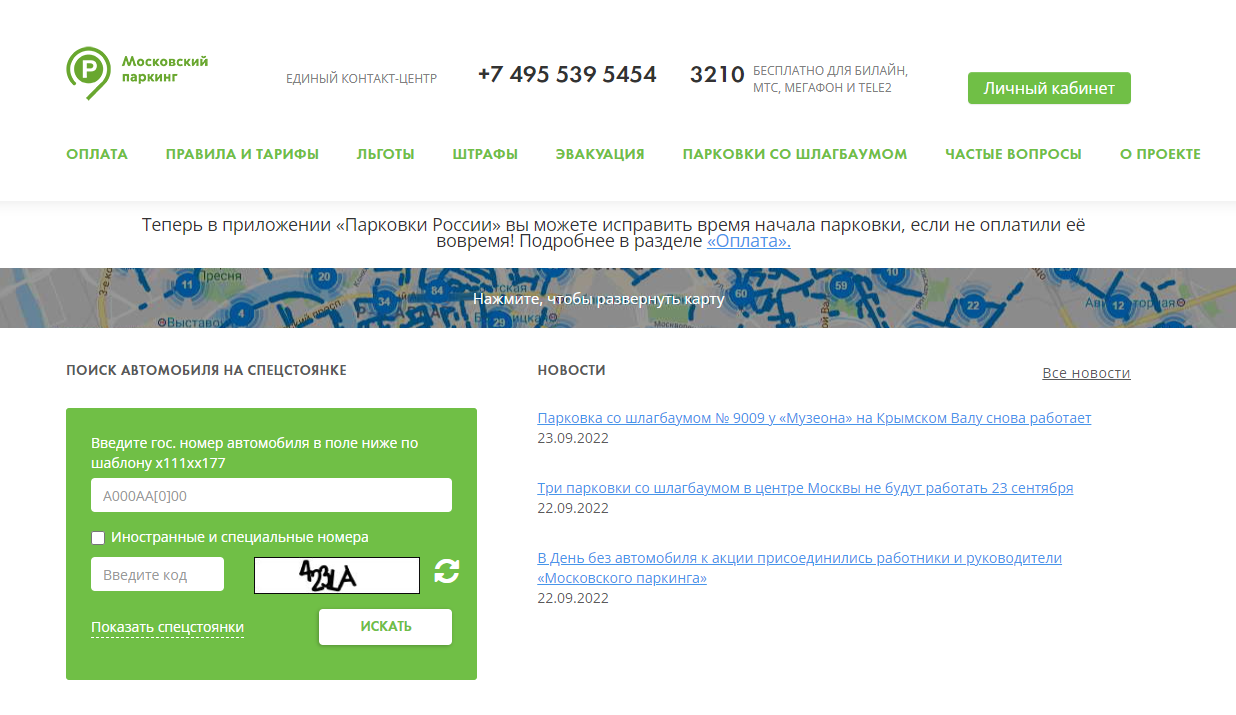 Перейти в раздел «Парковки со шлагбаумом»Перейти в раздел «Абонементные плоскостные парковки»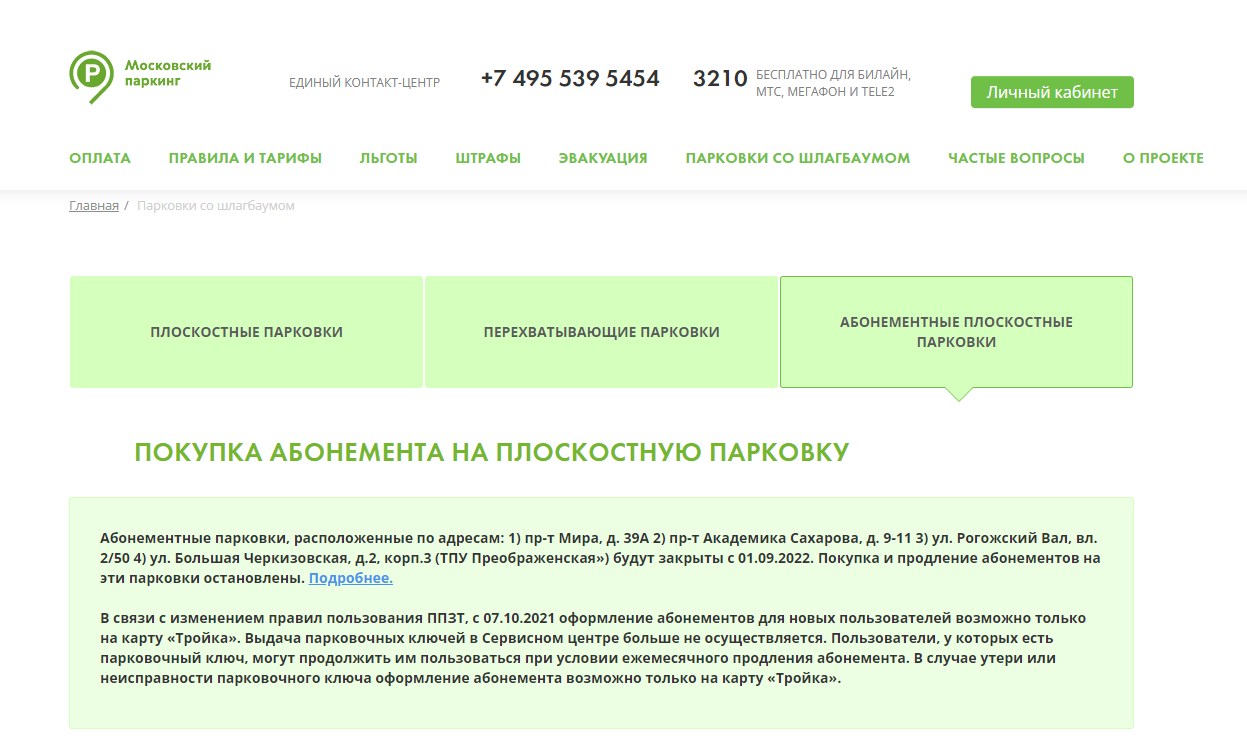 Найти в списках парковок свой адрес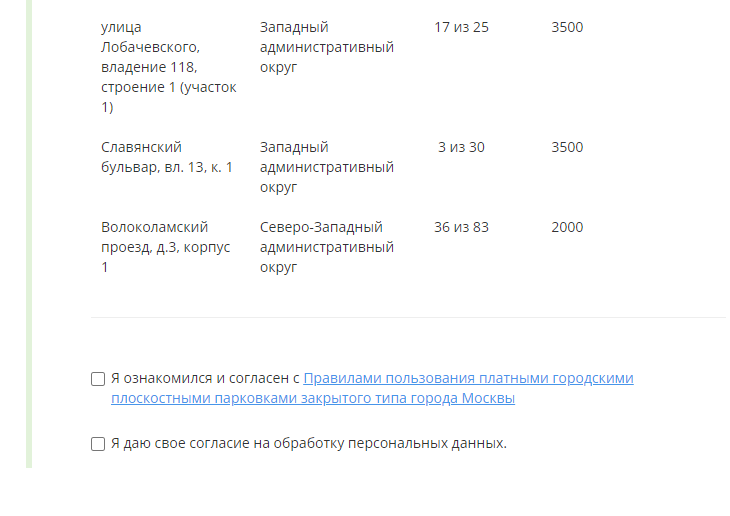 ШАГ 1. Выбрать необходимый пункт (покупка либо продление абонемента)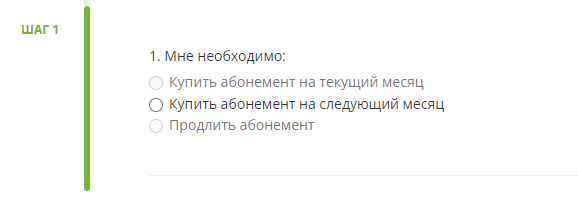 ШАГ 2. Выбрать парковку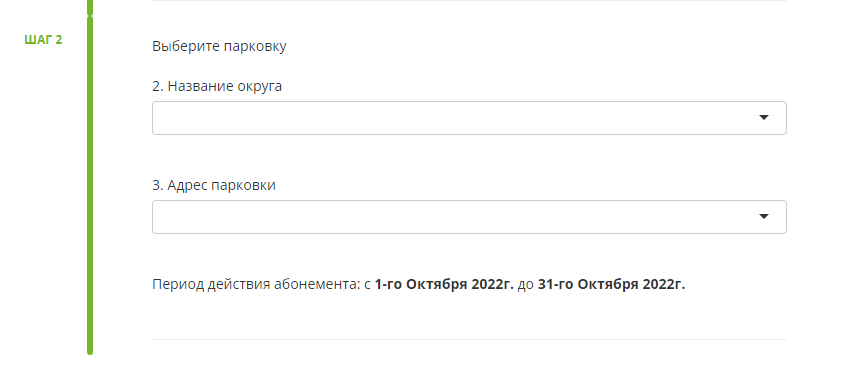 ШАГ 3. Ввести сведения о пользователе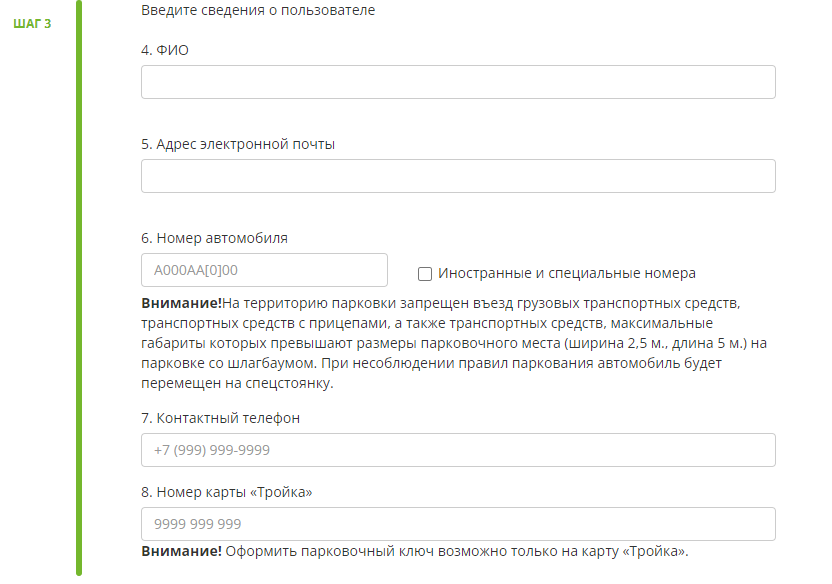 Оплатите абонемент